Председатель Совета депутатов городского округа Домодедово Ковалевский Л.П. провел 14 января т.г. очередной ежемесячный прием населения в здании администрации. Труженик тыла и ветеран ВОВ  обратилась к Леониду Павловичу с просьбой восстановить статус участника ВОВ. На рассмотрении находятся вопросы перевода квартиры в часть домовладения по адресу: п.Чурилково, д.8 б, кв.13 и финансирование выпуска ежегодного альманаха организацией «Белый камень» при библиотеке им.А.Ахматовой. Многодетная мать на приеме обратилась с просьбой о выделении дополнительной жилой площади. Жители мкр. Авиационный обратились с вопросом законности размещения огородного некоммерческого товарищества «Ручеек» в природоохранной зоне р.Гнилуша.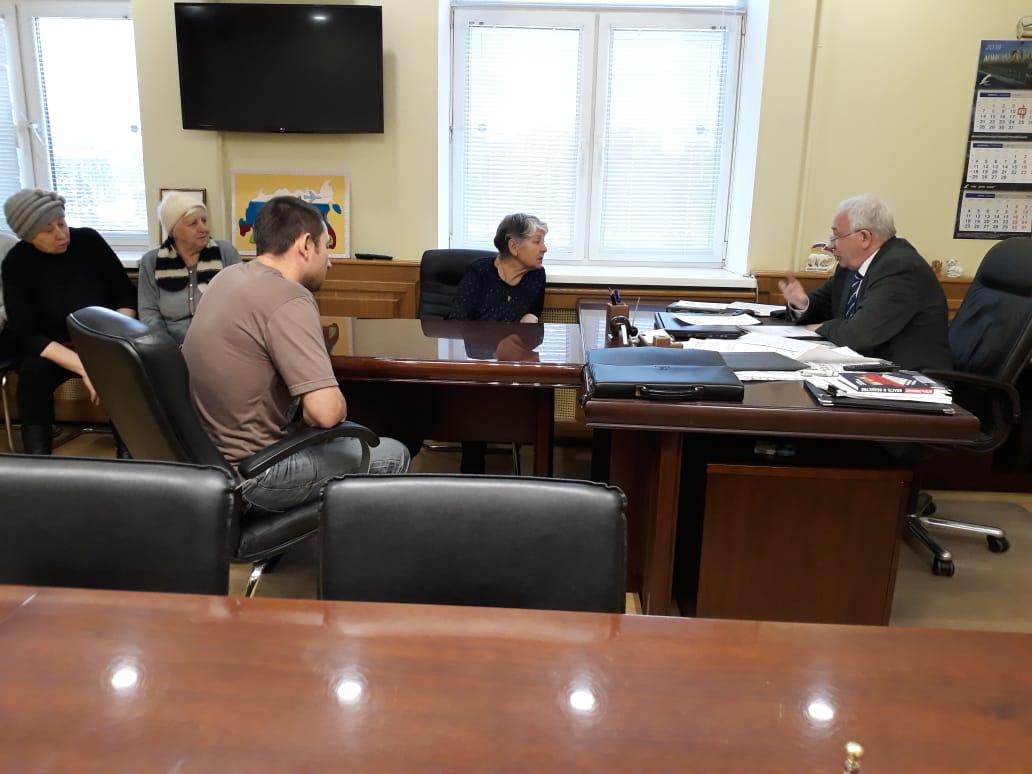 